				Региональная общественная организация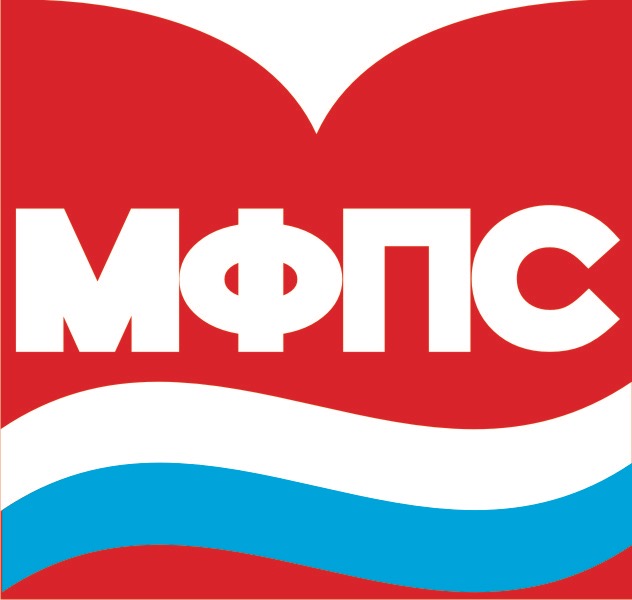 		    “Московская федерация подводного спорта” 				ОГРН 1117799023396, ИНН 7733190387, КПП 773301001________________________________________________________________________________________________125364, г. Москва, ул. Лодочная, д.43, стр.1, тел. +7 (910) 4002002, ф. +7 (499) 4938383, E-mail: mfps-info@mail.ruИсх. № 03/12 от “ 16 “ декабря 2017 г.Президенту Региональной общественной организации «Федерация подводного спорта области»(куда переводитесь)ФИО ПрезидентаКопия: ФПСРНаименование организации, откуда вы переводитесь на основании личного заявления спортсмена и Положения о порядке переходов в другие спортивные клубы и физкультурно-спортивные организации и параллельном зачете итогов официальных спортивных соревнований по виду спорта «подводный спорт», утвержденного Президиумом ФПСР от 17.04.2017, просит Вас согласовать переход спортсмена ФИО в Куда переводитесь с ХХ.ХХ.ХХХХ года.«Откуда переводитесь» против перехода вышеуказанных спортсменов в другой регион не возражает. Приложения:1.	Личное заявление спортсмена – 1 шт.2.	Согласие на обработку персональных данных – 1 шт.Президент                ________________________        Т.В. Морозов